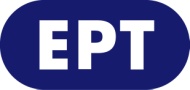 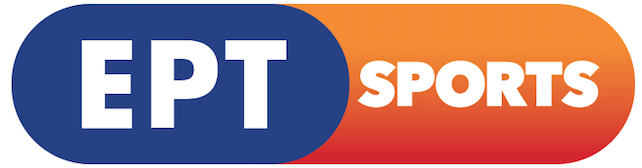 _________________________________________________________________________________________________________________________________________________________________________________________________________________________________Δευτέρα,  23 Σεπτεμβρίου 2019ΕΡΤ SPORTS – Τροποποιήσεις προγράμματοςΤΡΙΤΗ  24 ΣΕΠΤΕΜΒΡΙΟΥ 201906:00 MANCHESTER CITY TV W GR«Shakhtar - Man City »09:00 ROMA TV W GR«Roma - Sassuolo»12:00 DORTMUND TV W GR«Dortmund - Barcelona»…………………………………………………………………………………………………ΠΑΡΑΣΚΕΥΗ  27 ΣΕΠΤΕΜΒΡΙΟΥ 2019…………………………………………………………………………………………………15:00 FORMULA 1 – SOCHI (Ζ) W GR«Ελεύθερα δοκιμαστικά 2»16:30 ΣΤΙΒΟΣ – ΠΑΓΚΟΣΜΙΟ ΠΡΩΤΑΘΛΗΜΑ ΝΤΟΧΑ (Ζ) W GR«1η ημέρα»21:00 30 FOR 3021:45 ΒΟΛΕΪ ΕΥΡΩΠΑΪΚΟ ΑΝΔΡΩΝ (Ζ) W GR«Β΄ ΗΜΙΤΕΛΙΚΟΣ» 23:55 ΣΤΙΒΟΣ – ΠΑΓΚΟΣΜΙΟ ΠΡΩΤΑΘΛΗΜΑ ΝΤΟΧΑ (Ζ) W GR«Μαραθώνιος»03:00 JUVENTUS TV W GR«Juventus - Verona»